准 考 证（大东区教育系统幼儿园编外人员招聘笔试考试）考生须知：				一、考生凭准考证、身份证、48小时内核酸检测阴性报告电子版、疫情防控健康承诺书，按规定时间和地点参加考试。准考证、身份证、48小时内核酸检测阴性报告电子版、疫情防控健康承诺书缺一不可。未按规定时间到达考试地点或缺少准考证、身份证、48小时内核酸检测阴性报告电子版、疫情防控健康承诺书，视为自动放弃，不得参加考试。	   二、具体时间安排为：				    1、开始测温及查验行程码、核验身份证及准考证时间：9：00；2、发卷时间：9：55；    3、开考时间：10：00；三、笔试考试成绩将在大东区政府官网公示。准考证号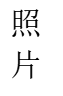 报名幼儿园报考岗位姓    名性    别民    族出生日期身份证号考试科目行政能力测试及幼儿教育相关知识行政能力测试及幼儿教育相关知识行政能力测试及幼儿教育相关知识行政能力测试及幼儿教育相关知识考试时间2022年5月30日10:00-11:30（笔试）2022年5月30日10:00-11:30（笔试）2022年5月30日10:00-11:30（笔试）2022年5月30日10:00-11:30（笔试）考试地点具体地址：沈阳市大东区滂江街22号长峰中心1311室具体地址：沈阳市大东区滂江街22号长峰中心1311室具体地址：沈阳市大东区滂江街22号长峰中心1311室具体地址：沈阳市大东区滂江街22号长峰中心1311室